NAME   ___________________________          __________________________          _____________________________                  		(Please Print)	LAST	FIRST	MIDDLEPostal Address:  _____________________________________________ ID NO.__________________   City ____________________________Tel NO: _______________ Cellphone No.__________________ Date of Birth ________________ Place of Birth _______________________ Age__________ Gender____ __________Citizenship_________________ Marital Status__________    Religion__________________________E-mail Add________________________________________Father______________________________ Occupation_________________________ Phone_____________________________Mother_________________________________ Occupation                           ________ Phone ___________________________________________                    Guardian__________________________    Address____________________________ Phone____________________________________High School_____________________________________ Year Graduated________________________________College_______________________________________________________ Year Graduated________________________________Pre-Med Course________________________________________________ Year Graduated________________________________School Last Attended______________________________________   School Year ______________________________What are your B/IGCSE Points? _______________ What is the highest level of education you reached? (e.g.BGCSE, IGSCE, A-levels, BSc year 1 etc.) ______________________State the grades in the sciences you obtained at this highest level: Double Sciences_____ Chemistry___ Biology____ Physics____  Mathematics _________What is the value of medical education to you? (Use additional sheet if necessary)Who would fund your medical education?How did you know of the DDT college of Medicine?Which program are you applying for at DDT college of Medicine?  Please rank 3 according to importance. (1 = most important; 4 = least important)Have you applied to other medical school(s)?[ * ] No	[  ] Yes____________________________________________	________________________________________________School	Status of ApplicationHave you ever been enrolled in other medical school(s)?IMPORTANT: The application for admission does not mean automatic acceptance to the College of Medicine.I certify to the veracity of the above information, any evidence of fraud in the credentials/documents submitted will automatically nullify my enrollment in the College of Medicine.I certify further that if accepted, I will abide by all the rules and regulations of the College.Plot: 1339-41 BBS Mall, P. Box 70587 UB Gaborone, Botswana, Tel No. 390 4925 Cell: 771 00000               E-mail: enquiries@ddtcollegeofmedicine.com or ddtcollegeofmedicine@gmail.com Website: www. ddtcollegeofmedicine.com             ADMISSIONS - AD20172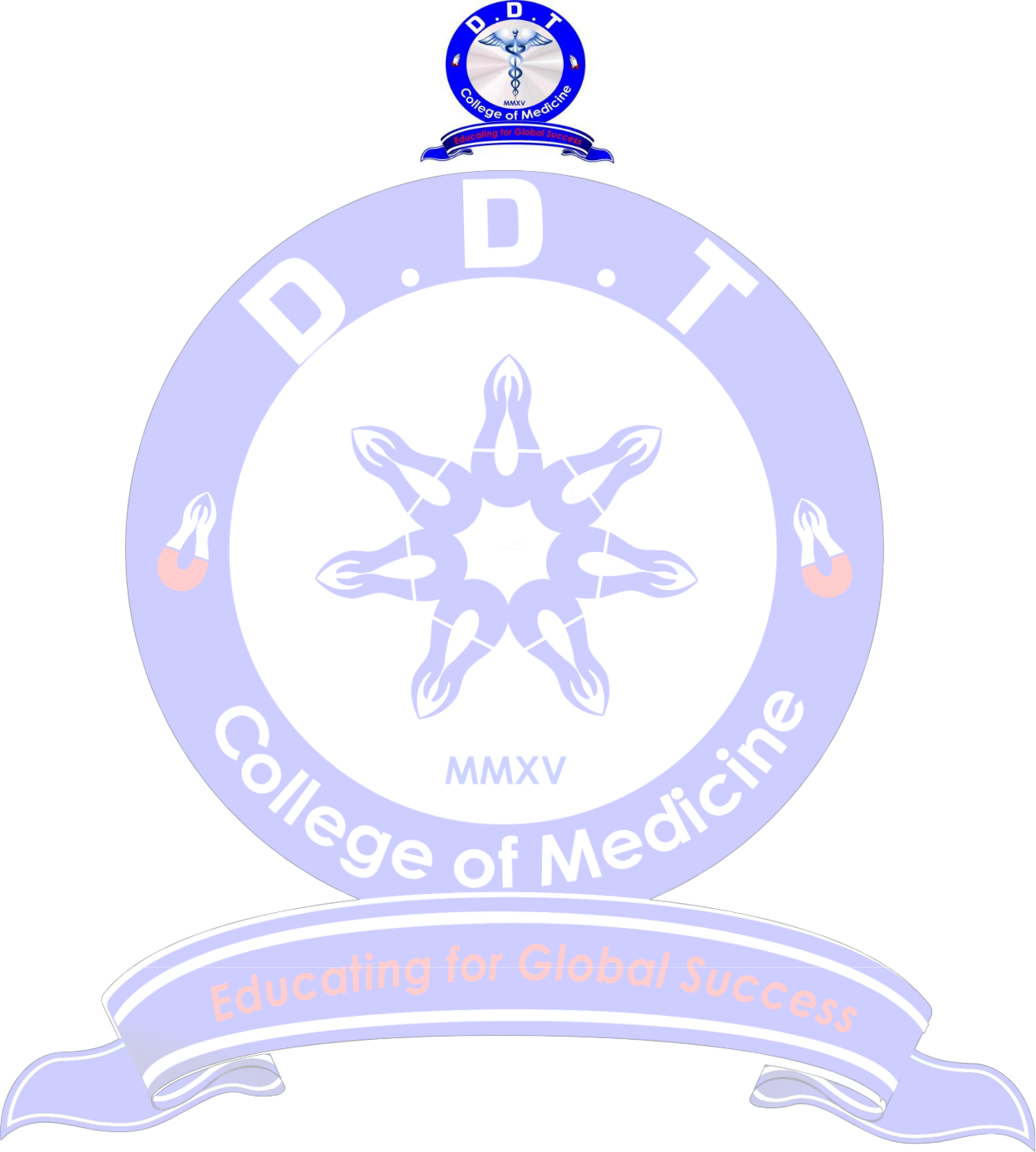 DDT COLLEGE OF MEDICINEPROSPECTIVE STUDENT RPL ASSESSMENT, ESSAY WRITING AND FEEDBACK (DDTCOM PSAF)Dear Prospective Student,We would like to thank you for having participated well in this assessment and essay writing. The College would be most grateful if you could complete this RPL (Recognition of Prior Learning) assessment, essay writing and feedback form.PROSPECTIVE STUDENT ASSESSMENT AND FEEDBACK Circle correctly.Have you been hospitalized before with a long illness?Yes	NoIf, yes! Briefly explain:____________________________________________________________________________________________________________________________________________________________________________2.  Do you have any other health issues that you do need the College to be aware of?Yes	NoIf, yes! Briefly explain:________________________________________________________________________________________________________________________________________________________________________________________________________________________________________________________________________________________________________________________________________________________Do you stay with parents/guardian or alone?______________________________________________________________________________________Do you have accomodation in Gaborone you can access/use once admitted by the College?Yes	NoForm AD20172	Page 1 of 3DDT College of Medicine INTERVIEW ESSAY 2017Instruction to Applicants: There are 2 essays, you are to answer both:ESSAY 1Explain what led you to pursue being a medical professional and discuss the attributes that make you the ideal candidate for the rigor of DDT College of medicine education. Write this essay below.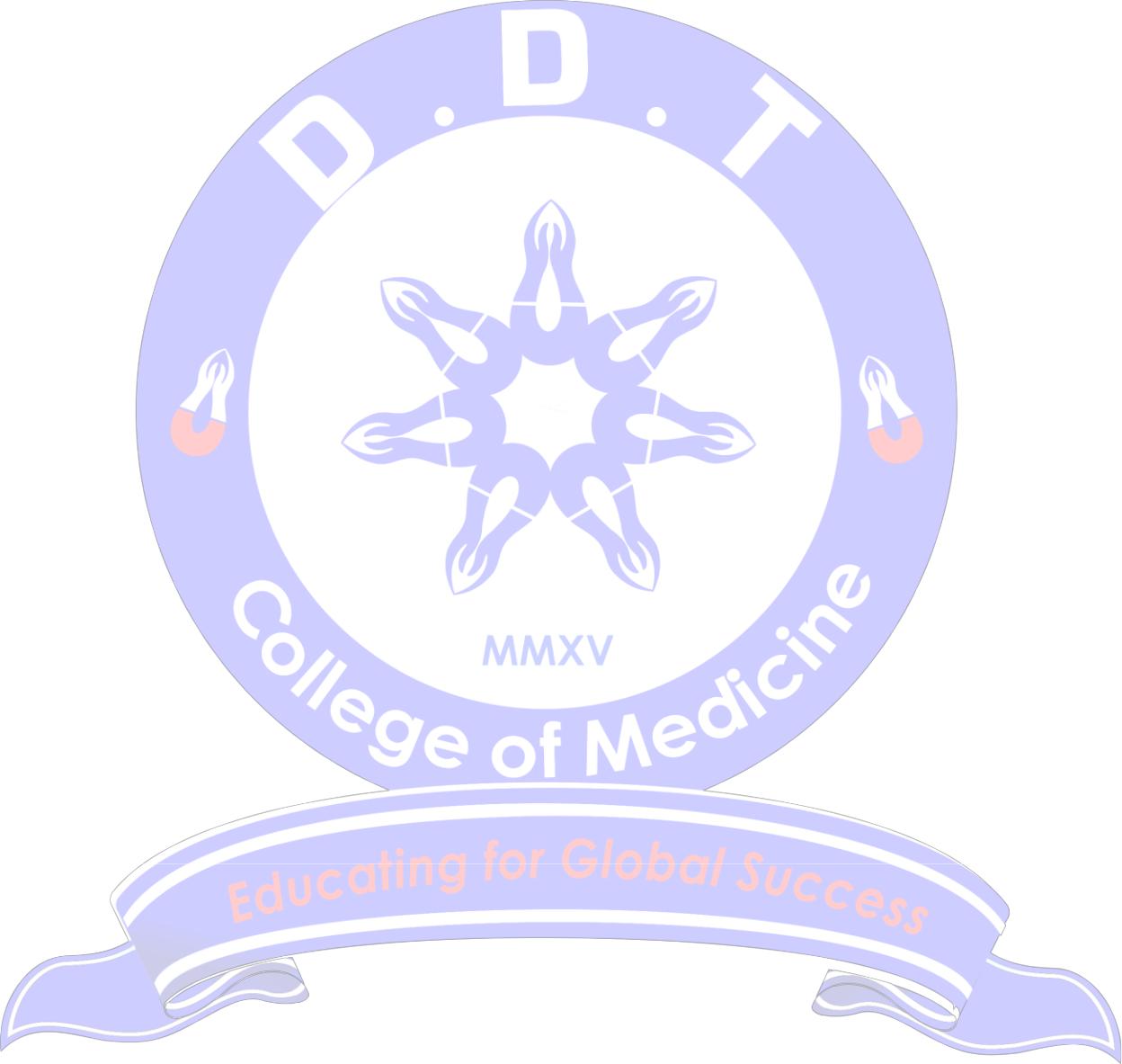 Note: Essay has to be on only one page. Good Luck.________________________________________________________________________________________________________________________________________________________________________________________________________________________________________________________________________________________________________________________________________________________________________________________________________________________________________________________________________________________________________________________________________________________________________________________________________________________________________________________________________________________________________________________________________________________________________________________________________________________________________________________________________________________________________________________________________________________________________________________________________________________________________________________________________________________________________________________________________________________________________________________________________________________________________________________________________________________________________________________________________________________________________________________________________________________________________________________________________________________________________________________________________________________________________________________________________________________________________________________________________________________________________________________________________________________________________________________________________________________________________________________________________________________________________________________________________________________________________________________________________________________________________________________________________________________________________________________________________________________________________________________________________________________________________________________________________________________________________________________________________________________________________________________________________________________________________________________________________________________________________________________________________________________________Form AD20172	Page 2 of 3ESSAY 2There is efflux of medical professionals from Botswana to places all over the world. Discuss if this is acceptable or not and explain how retention of locally trained DDTCOM medical graduates from Botswana can be achieved in a world scrambling for them? Write this essay below.____________________________________________________________________________________________________________________________________________________________________________________________________________________________________________________________________________________________________________________________________________________________________________________________________________________________________________________________________________________________________________________________________________________________________________________________________________________________________________________________________________________________________________________________________________________________________________________________________________________________________________________________________________________________________________________________________________________________________________________________________________________________________________________________________________________________________________________________________________________________________________________________________________________________________________________________________________________________________________________________________________________________________________________________________________________________________________________________________________________________________________________________________________________________________________________________________________________________________________________________________________________________________________________________________________________________________________________________________________________________________________________________________________________________________________________________________________________________________________________________________________________________________________________________________________________________________________________________________________________________________________________________________________________________________________________________________________________________________________________________________________________________________________________________________________________________________________________________________________________________________________________________________________________________________________________________________________________________________________________________________________________________________________________________________________________________________________________________________________________________________________________________________________________________________________________________________________________________________________________________________________________________________________________________________________________________________________________________________________________________________________________________________________________________________________________________________________________________________________________________________________________________________________________________________________________________________________________________________________________Form AD20172	Page 3 of 3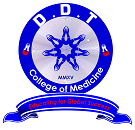 DDT COLLEGE OF MEDICINE“Educating for Global Success”APPLICATION FOR ADMISSIONSCHOOL YEAR_____________Bachelor of Doctors Assistance (BDA)Bachelor of Pharmacy (Pharm)Others (please specify)              Bachelor of Medical Laboratory Science (BMLS)Bachelor of Physiotherapy (BPhysio)[ * ] No[  ] Yes___________________________________________[  ] Yes___________________________________________________________________________________________SchoolDate/School YearIF FOREIGN APPLICANT:IF FOREIGN APPLICANT:Country  ___________________________ Passport No___________________________________________Name.___ _________________________ _________________Signature of Applicant3.When it comes to technology, are you conversant with the basics of using a computer or a laptop?When it comes to technology, are you conversant with the basics of using a computer or a laptop?YesNo4.Can you communicate well in English?Can you communicate well in English?YesNoIf, No! Mention where you need help with the language.If, No! Mention where you need help with the language.